声纹api使用说明准备工作：获取请求url在华为云apig页面中创建应用绑定api，并且创建AppCode，如下图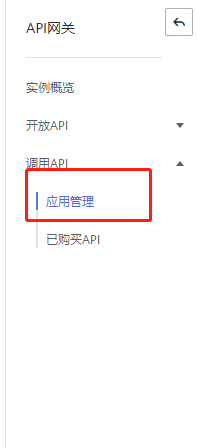 图1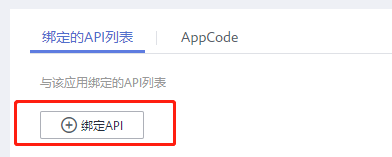 图2图3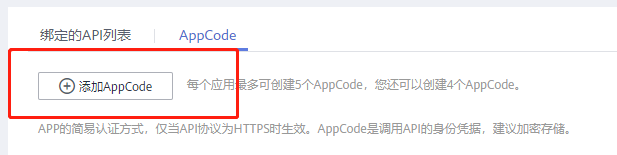 开始调用声纹识别api采用的是websocket技术，所以请求地址中的https修改为wss进行请求，以下为微信小程序中建立api请求的例子。wx.connectSocket({      url: 'wss://url ',      header:{        'X-Apig-AppCode':'AppCode'      },      success: function (res) {        console.log('WebSocket connect created', res)      },      fail: function (err) {        wx.showToast({          title: '网络异常！'        })        console.log('websocket fail')      }    });从以上例子看出，需要在建立websocket请求的时候，同时在请求体的header中增加“X-Apig-AppCode”字段，其值为上图3中创建的AppCode的值，用来校验权限。至此websocket建立成功，以下通过websocket发送不同内容通知服务器进行相应处理，以下示例代码都是微信小程序代码中的片段，其余写法请相应修改。1.正式开始使用功能前，需要向服务器发送var socketData = {   type:"client",   data:"weixin"}SocketTask.send({data: JSON.stringify(socketData)})2.为了保持socket连接不断，需要不停发送心跳格式为var socketData = {    type:"ping"}SocketTask.send({data: JSON.stringify(socketData)})3.开始注册声纹信息,data中填入用户的名称，用于记录当前声纹所属，后期用于声纹校验时对比var socketData = {type: 'start_train',data: ‘username’}SocketTask.send({data: JSON.stringify(socketData)})4.发送注册声纹音频，data中传入Base64编码的录音信息var socketData = {type: " training",data: wx.arrayBufferToBase64(res.frameBuffer)}SocketTask.send({data: JSON.stringify(socketData)})5.结束录制声纹音频，发送stop_train停止录制，同时服务器端会返回给客户端相应的录制声纹结果，如注册成功或是录制声音太短var socketData = {type: " stop_train"}SocketTask.send({data: JSON.stringify(socketData)})6.开始验证声纹信息,data中填入当前用户名称let socketData = {type: "recognize_name",data: "username"}SocketTask.send({data: JSON.stringify(socketData)})7.发送验证声纹音频，data中传入Base64编码的录音信息let socketData = {type: "recognizing",data: wx.arrayBufferToBase64(res.frameBuffer)}SocketTask.send({data: JSON.stringify(socketData)})8.结束验证声纹，获取验证结果let socketData = {type: "stop_recognize",data: "stop"}SocketTask.send({data: JSON.stringify(socketData)})返回结果实例如下{"status":200,"type":"stop_recognize","data":"test,score= 0.816818;test1 , score = 0.7879;test2 , score = 0.749334;, number = 75339335"}Status为200就是验证成功，data中返回的是声纹识别相近的3个用户，排列格式为：用户名,score=声纹得分。最后number为此次声纹识别中用户所读数字